[Logo Centre Docent] 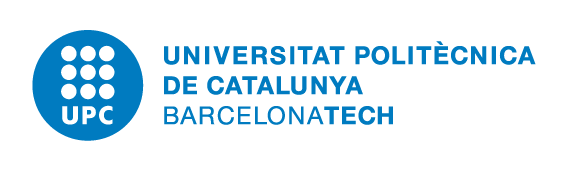 SISTEMA DE GARANTIA INTERNA DE LA QUALITAT[NOM CENTRE DOCENT]X.2.1 Garantia de Qualitat dels Programes. Marc VSMAX.2.1.1 Procés de VerificacióÍNDEX1. 	Finalitat2.	Abast3.	Normatives / referències4.	Responsabilitats5.	Desenvolupament del procés6.	Indicadors7.	Evidències8.	FluxgramaFINALITATAquest procés descriu com el [nom abreviat del centre docent] ([Nom complet del centre docent]) realitza la Verificació dels estudis.ABASTEl present document és d’aplicació a les titulacions oficials de l'[Nom centre docent], ja siguin de grau o de màster.NORMATIVES / REFERÈNCIES- Marc extern:Documents ANECA per a l’elaboració dels plans d’estudis Llibres BlancsInserció laboral, estudis referents a la inserció laboral dels graduats i de les graduades elaborats per AQU Catalunya- Marc intern:Política i Objectius de Qualitat (elaborat al procés 1.1. Definir Política i Objectius de Qualitat de la Formació)Informació general del centre docentInformació acadèmica dels estudisInformació del curs actualReglament intern del centre docentRESPONSABILITATSEquip Directiu: Definir els nous estudis a impartir.Coordinar la elaboració de les memòries de verificació. Revisió del procés.[Nom de l’Òrgan responsable]: Debatre i aprovar la creació de nous estudis.Unitat Transversal de Gestió:  Donar suport a la elaboració de les memòries de verificació.DESENVOLUPAMENT DEL PROCÉSSegons les informacions/inputs que venen del procés 1.1 definició de política i objectius de qualitat, l’equip directiu proposa la creació/suspensió d’uns estudis. L’equip directiu elabora la proposta de la Memòria per a la sol·licitud de verificació de títols oficials, s’aprova per l’òrgan responsable i un cop el Servei de Gestió Acadèmica el revisa, la informació i les dades que el composen, s’han d’introduir a l’aplicatiu VERIFICA del MECD. La unitat responsable de la UTG publica la informació, segons el procés 7.1 Publicar la informació i retre comptes.L’equip directiu, revisen els resultats del procés,i si s’escau, modifica el procés. Aquesta modificació quedarà recollida, en el SGIQ a través del procés 8.1 Desplegament, seguiment i revisió del SGIQ, i control de la documentació.[Veure fluxgrama]INDICADORSLa relació dels indicadors que cal considerar per avaluar aquest procés són els següents:A)   Indicadors de resultats:B) Indicadors de satisfacció:EVIDÈNCIESLa relació d’evidències que cal generar per avaluar aquest procés són les següents:Acta de la reunió de l’Equip Directiu sobre la creació de nous estudis.Acta d’aprovació per part de la Junta d’Escola de la creació de nous estudis.Memòria de Verificació de la titulacióInforme de la revisió del procésFLUXGRAMA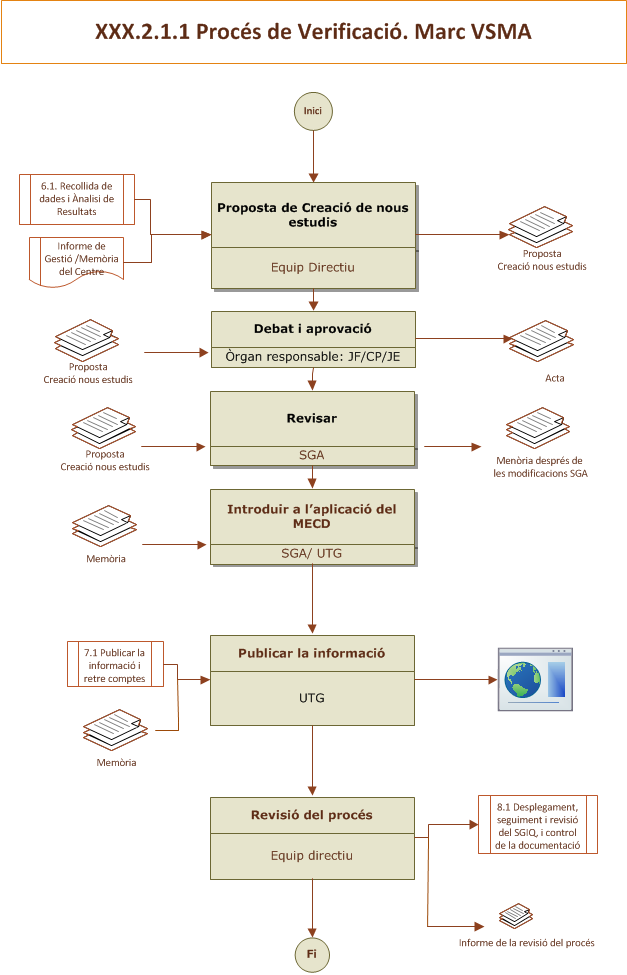 Gestió Documental i control de canvisGestió Documental i control de canvisGestió Documental i control de canvisGestió Documental i control de canvisGestió Documental i control de canvisVersióReferència de la modificacióElaborat perAprovat perData1Disseny del SGIQ aprovat per AQU CatalunyaMarç 20112Es simplifica el procés i s’actualitzaTaxa d'eficiènciaTaxa de rendiment acadèmicTaxa d’abandonamentsTaxa de permanènciaTaxa de titulacióEnquestes satisfacció estudiantatEnquestes satisfacció pdiEnquestes satisfacció titulats